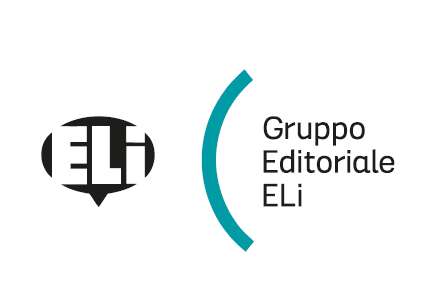 Scuola ...............................................................................................................................................................Anno scolastico ................................................. Sezioni ………………………………………………………Relazione per l’adozione del testo Ready for Planet English with Laboratory for Mechanical Engineering & ElectronicsCorso di lingua inglese per la Scuola secondaria di secondo gradoAutori: Moore, Lewis, SiteELI Publishing, 2019Si propone l’adozione di questo testo per i seguenti motivicontiene un laboratorio pratico di introduzione alla microlingua del triennio per il settore meccanico-industrialesoddisfa le indicazioni ministeriali specifiche relative alle diverse tipologie di libri di testo e di risorse digitali integrative (versione cartacea e digitale con contenuti digitali integrativi; versione digitale con contenuti digitali integrativi)tutti i materiali necessari al raggiungimento degli obiettivi in uscita per la fine del primo biennio sono nei libri di testo, senza fascicoli aggiuntivifortemente incentrato sulla didattica per competenze e sulla didattica inclusivatesti di presentazione vivaci, coinvolgenti e adatti alla fascia d’età della secondaria di secondo gradoattenzione alla preparazione, alla memorizzazione e al riciclo del lessicopresentazione grammaticale che mira alla pratica orale immediata delle strutture in oggetto, con successiva analisi dettagliata, pratica completa e sommativacontiene momenti di riflessione sulle competenze e mira allo sviluppo del pensiero criticoampia offerta video (50 filmati) con dialoghi, mappe in video-grafica e video di civiltàdizionario illustrato word bank stimolante e completomappe concettuali per il ripasso della grammaticasezioni con canzoni (Planet Rock) per lo sviluppo delle Life Skillscontiene una sezione digitale con schede che affrontano gli obiettivi dell’Agenda 2030valorizzazione del lavoro di gruppo e a coppie per l’interazione orale e la produzione scrittastimolo costante all’utilizzo delle nuove tecnologiefortemente inclusivo – materiali studiati appositamente nello Student’s Book oltre a materiali compensativi e dispensativi per docenti e alunniFLIP BOOK con tasto attivazione testi in alta leggibilità per DSA, dizionario illustrato interattivoapp gratuita ELI LINK per ascoltare tutti gli audio, vedere tutti i video e fare gli esercizi interattivi direttamente sullo smartphone o sul tabletè un volume unico per i due anni dal prezzo fortemente competitivoA disposizione dell’alunno:Volume biennale Planet Grammar & Preliminary con ulteriori esercizi di grammatica e approfondimento del livello B1 e ben tre practice Tests dell’esame Cambridge B1: Preliminary for SchoolsVolume gratuito Ready for Planet English for Everyone, per gli studenti con difficoltà di apprendimento, BES e DSArisorse onlineA disposizione del docente:Libro digitale per l’utilizzo della LIM Audio-CD con le tracce degli ascolti del volumeRicca batteria di test formativi e sommativi e CD-ROM con i test e la programmazione per competenze modificabiliTest già corretti sul FLIP BOOK per la correzione collettivaBatteria di test per BES e DSASu richiesta, DVD con tutti i video del corso se non fosse disponibile la LIM in classeReady for Planet English with LABORATORY for MECHANICAL ENGINEERING & ELECTRONICS Student’s Book & Workbook + FLIP BOOK scaricabile + Planet Grammar & Preliminary 9788853627797		€ 31,90